Отчёт о работе в онлайн-лагере «Светлячок»Дата: 07.07.2020Пятый  день в лагере «Светлячок» прошёл под названием игровой тропинки « В здоровом теле – здоровый дух! ».  Утро началось  с  зарядки!  Затем прошла минутка здоровья  « Вредные привычки ». Ребята  просмотрели видеосюжеты  «О хороших и дурных привычках», «Дети и вредные привычки», «Сестрички-привычки». Особый интерес вызвал у ребят эпизод видеосюжета  под названием «Экскурсия по школе дурных привычек».Что такое здоровый образ жизни? Чтобы ответить на этот вопрос, предложили ребятам просмотреть видеоролик «Правильное питание», направленный на сохранение здоровья, профилактику болезней и укрепление человеческого организма в целом. Дети пришли к  выводу, что за здоровьем надо следить с детства.В соответствии с тематикой дня, воспитанники лагеря просмотрели видеоролики по разучиванию  игр из цикла «Игры  нашего двора»: «Двенадцать палочек», «Лягушки», «Охотники и утки» .Затем ребята совершили виртуальную экскурсию в музей Здорового образа жизни, музей Здоровья. Узнали много о здоровом образе жизни, о том, что курение вредно!  Виртуальная экскурсия прошла  познавательно. В музее Здоровья ребята открывали  себя заново.   Музей Здоровья – необычайный музей, экскурсии в этом музее проводят студенты-медики.   Ребята с удовольствием приняли участие в викторине «О здоровом образе жизни». Особый интерес вызвал раздел «Пословицы и поговорки о здоровье, спорте, физкультуре» .Ребятами просмотрен видеоролик «Как правильно мыть руки».  Чистота-залог здоровья. Чистоплотность – это необходимость.  Сделан  вывод , что мыть руки – это не скучная обязанность, а полезная и увлекательная процедура.Пятый день онлайн-лагеря «Светлячок» прошёл  познавательно и  увлекательно! Результаты работы можно посмотреть на нашей странице в Instagram  school_22_ipatovo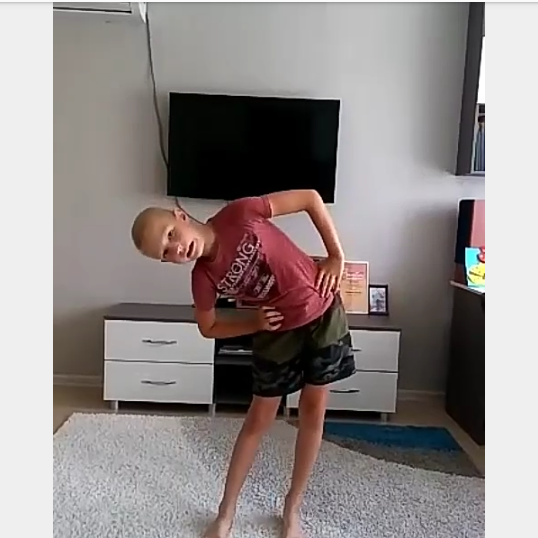 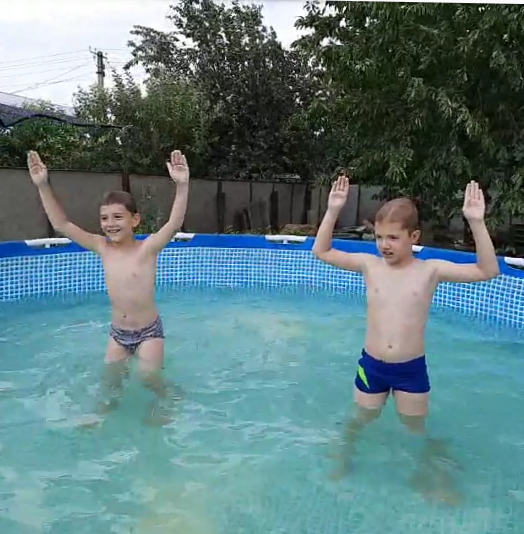 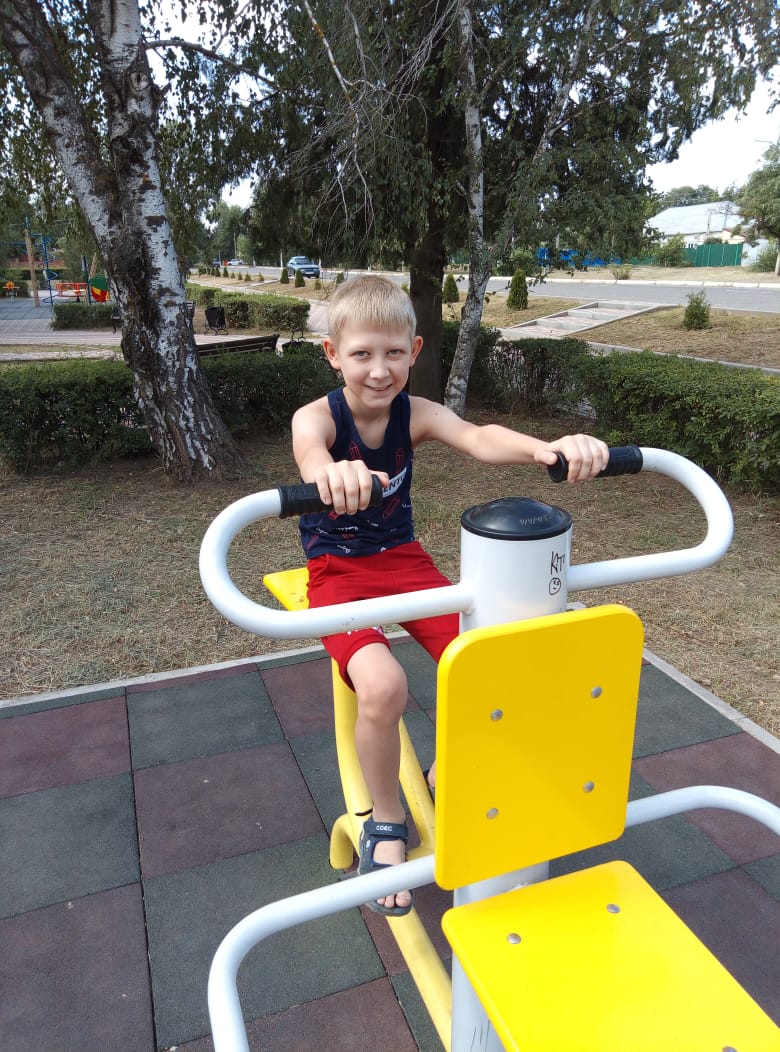 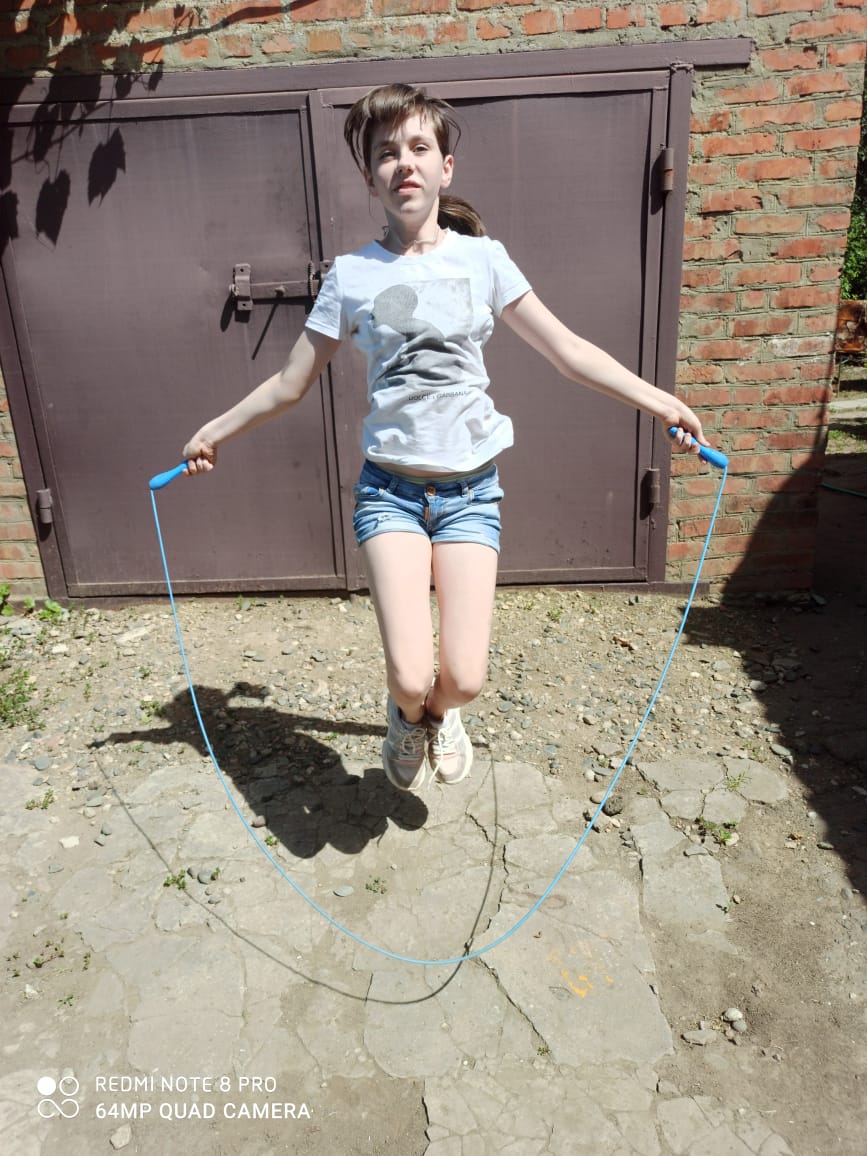 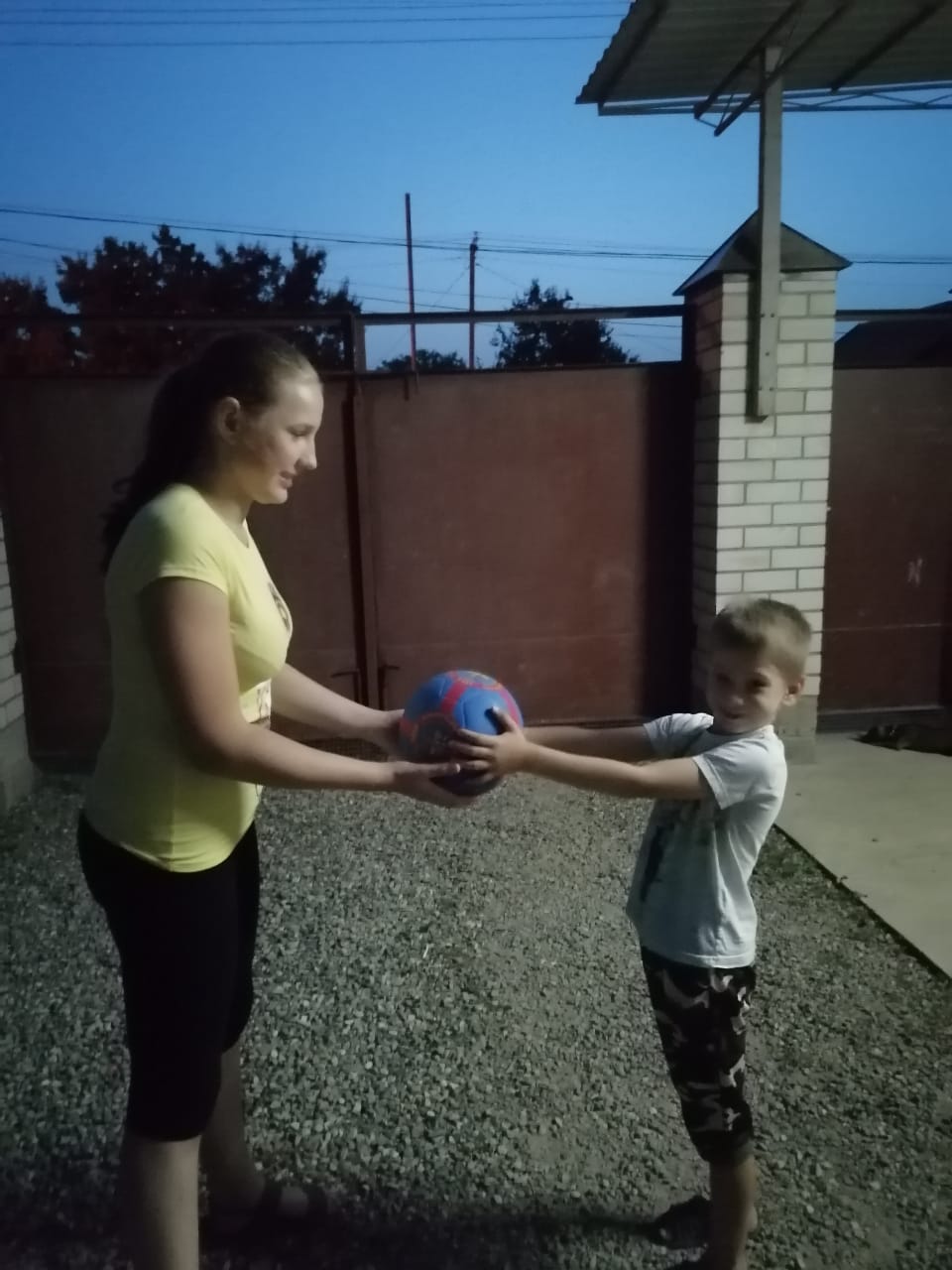 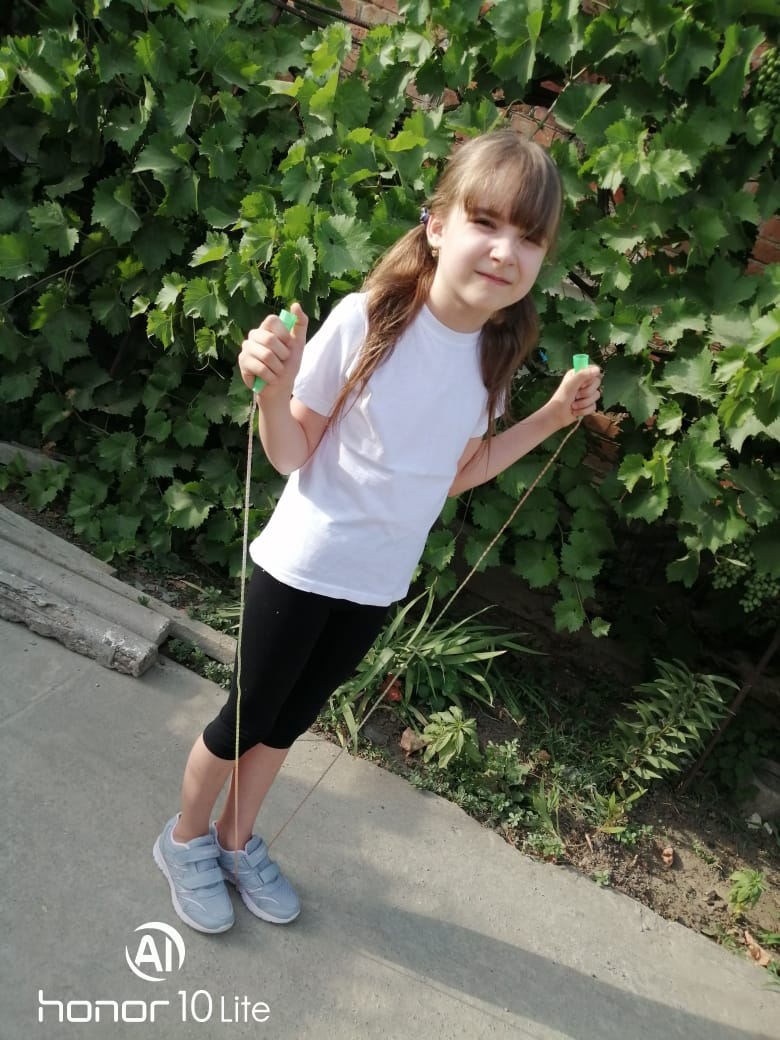 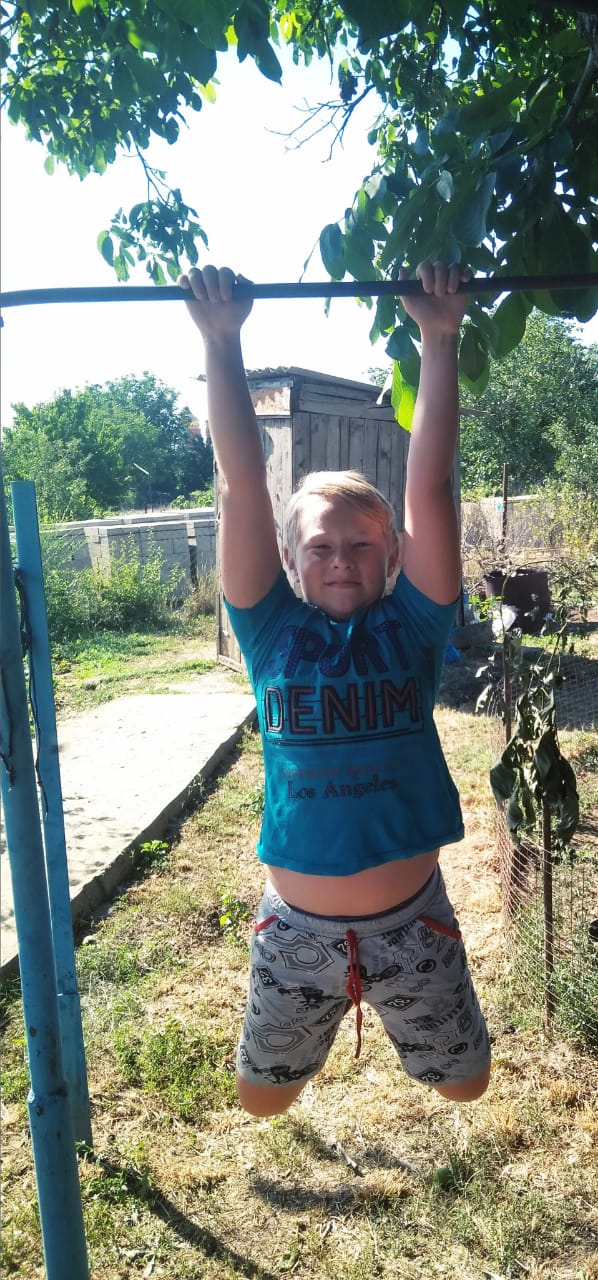 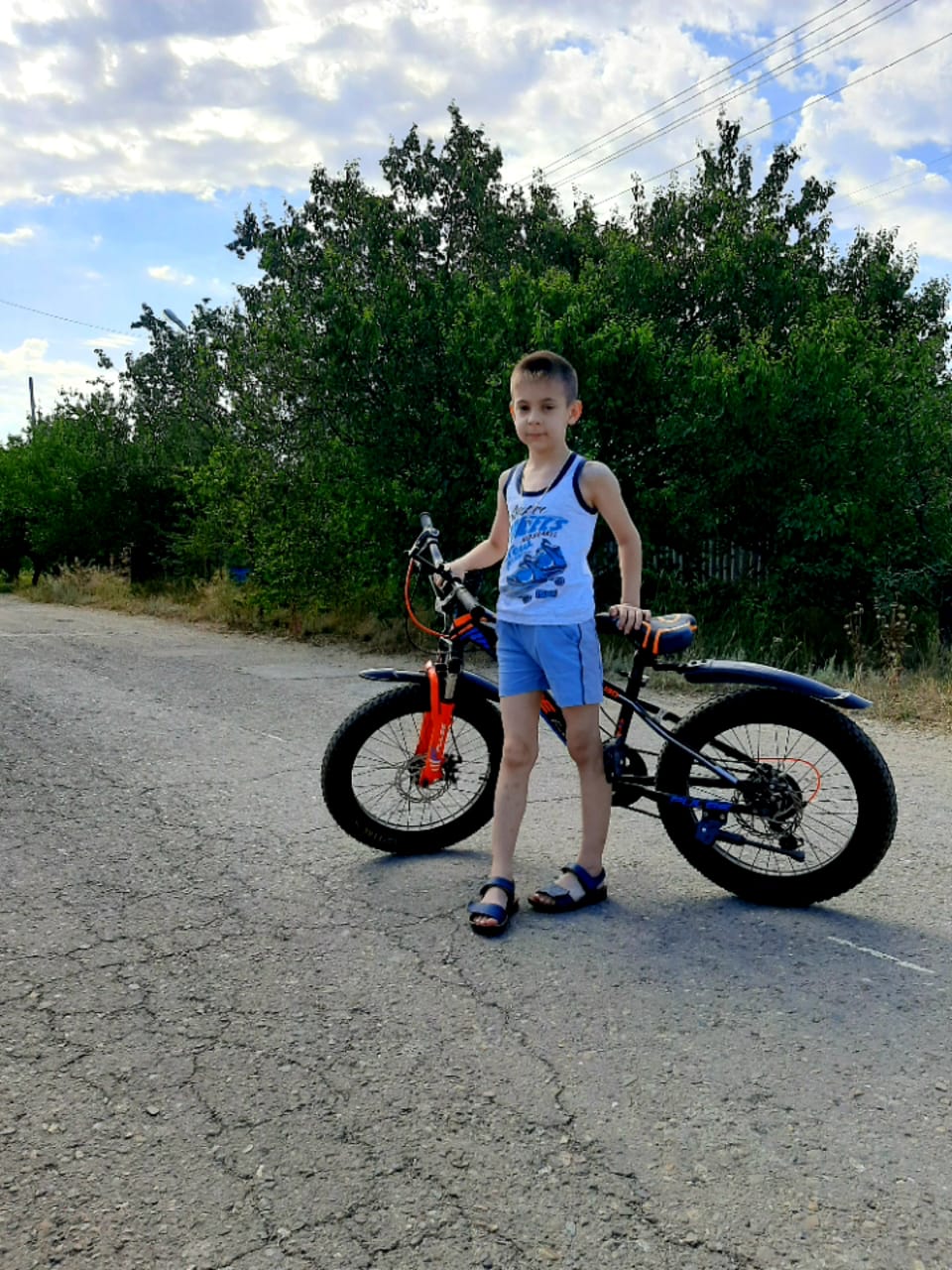 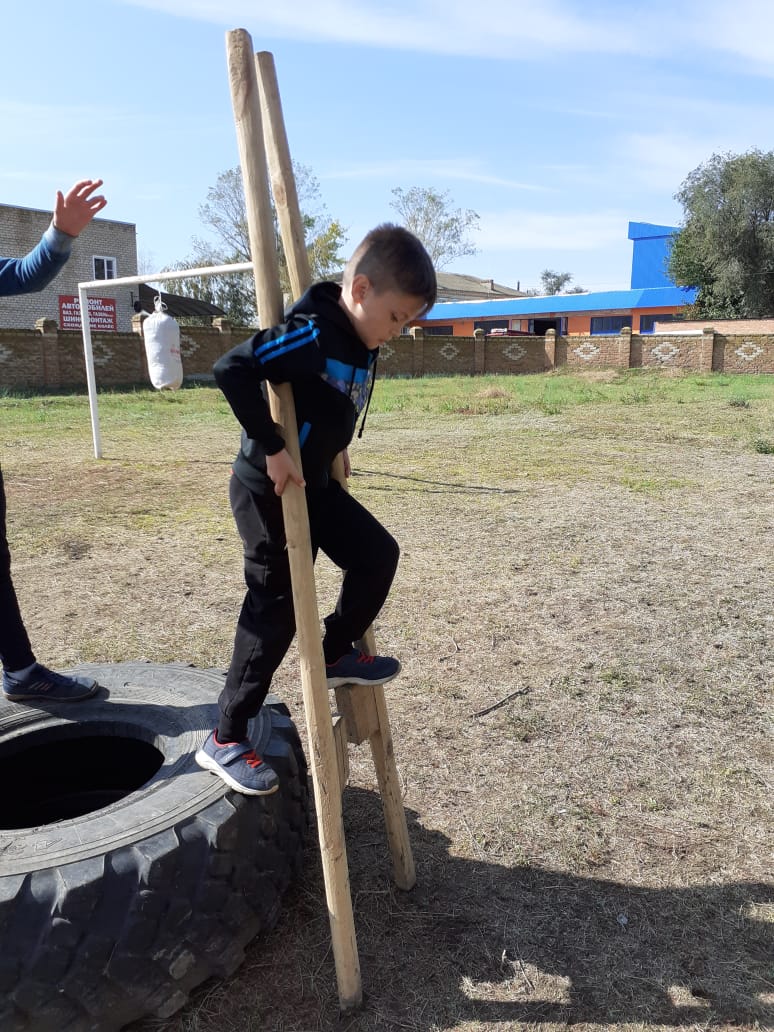 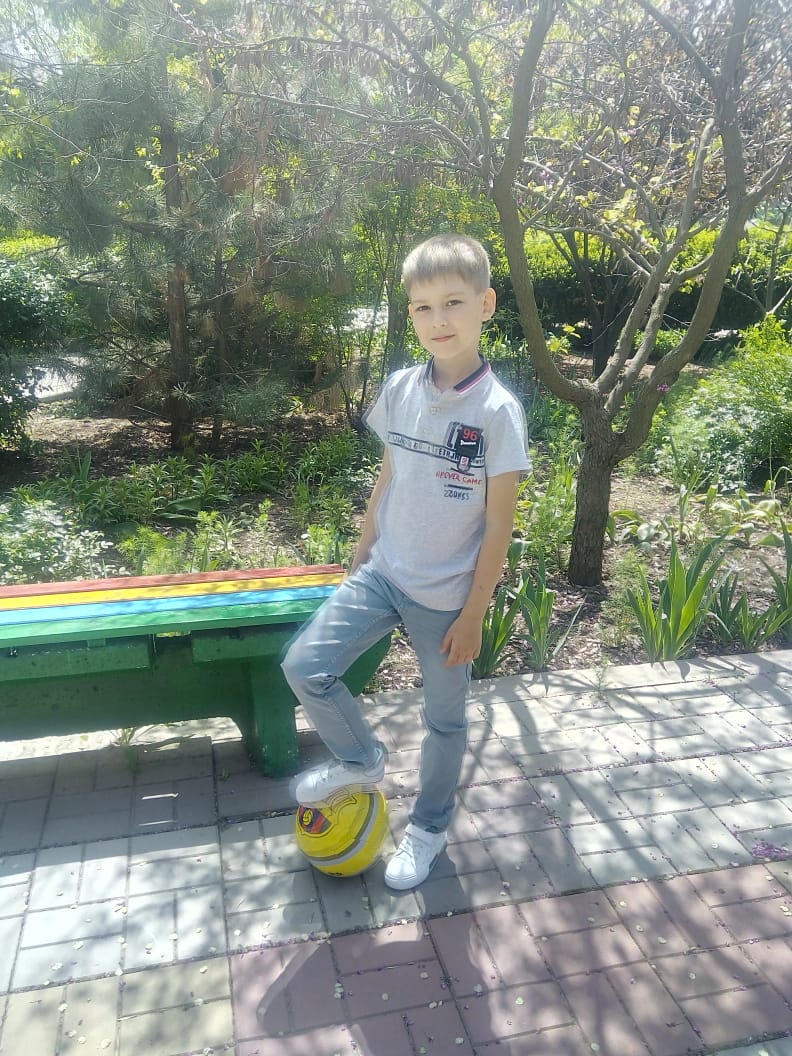 